Российская ФедерацияКостромская   областьАДМИНИСТРАЦИЯ    БУЙСКОГО  МУНИЦИПАЛЬНОГО  РАЙОНАУПРАВЛЕНИЕ  ОБРАЗОВАНИЕМ   АДМИНИСТРАЦИИ   БУЙСКОГО  МУНИЦИПАЛЬНОГО РАЙОНА   П Р И К А З26 декабря  2016 года                                                                                       № 275О проведении январской конференции работников образования 
Буйского муниципального районаВ соответствие с планом работы Управления образованием на 2016-2017 учебный год с целью создания пространства для открытого диалога представителей администрации, общественности и педагогического сообщества по результатам работы в 2016 году и определения ресурсов и перспектив дальнейшего развитияПРИКАЗЫВАЮ:Провести январскую конференцию работников образования Буйского муниципального района Костромской области (далее – Конференция) 13 января 2017 года в 10.00 на базе районного методического кабинета Управления образованием по адресу г. Буй ул. 1 Мая, д.2 каб.3. Форма проведения: демонстрационная площадка. Тема конференции: «Открытое образование: диалог, доступность, деятельность»Утвердить положение о проведении Конференции (Приложение 1).Утвердить программу Конференции (Приложение 2)Районному методическому кабинету (Румянцева Л.Ю.) обеспечить организацию, информационно-методическое сопровождение и проведение конференцииРуководителям образовательных организаций:- подготовить выступление в рамках демонстрационной площадки в соответствие с заявленной темой;- обеспечить участие в конференции представителей от образовательной организации в соответствии с квотой (Приложение 3)- в срок до 30 декабря 2015 года уточнить тему выступления и написать ФИО выступающего (прислать на адрес РМК)4.  Контроль за исполнением настоящего приказ возложить на Румянцеву Л.Ю., заведующую РМК Управления образованиемС приказом ознакомлен(а):Начальник Управления образованием:                            С.В. РублевскаяПриложение 1 
УТВЕРЖДЕНОприказом Управления образованием от «26» декабря 2016 г. № 275Положение 
о проведении январской конференции работников образования Буйского муниципального районаОбщие положения.Январская конференция работников образования Буйского муниципального района проводится с целью подведения итогов деятельности организаций системы образования Буйского муниципального района за 2016 год в форме демонстрационной площадки: «Открытое образование: диалог, доступность, деятельность»Демонстрационная площадка - это форма организации работы в рамках которой проходит демонстрация эффективных образцов деятельности образовательной организации, распространение нового содержания образования, технологий обучения и воспитания, новых механизмов управления, контроля качества образования, а также по другим направлениям, значимым для системы образования муниципалитета. Демонстрационная площадка – это организованный целенаправленный процесс трансляции передового инновационного опыта.Учредитель конференции – Управление образованием администрации Буйского муниципального района Костромской области. Организатор – районный методический кабинет Управления образованием администрации Буйского муниципального района.Целевые установкиМиссия – создать общественное мнение по приоритетным направлениям деятельности образовательных организацийЦель – создание  условий для демонстрации опыта по приоритетным направлениям развития системы образованияЗадачи:
1) оценить эффективность деятельности образовательных организаций по созданию условий для обеспечения доступности и качества
2) проанализировать и определить актуальные направления и проблемные зоны в реализации принципа государственно-общественного управления образованием в образовательных организациях и в муниципалитете3) скорректировать муниципальный и школьные планы мероприятий, направленных на повышение качества услуг в сфере образованияУчастники конференцииВ конференции принимают участие:
- представители Управления образованием администрации Буйского муниципального района, муниципальной методической службы;- представители администрации Буйского муниципального района;- руководители, заместители руководителей, педагогические работники образовательных организаций, представители органов государственно-общественного управления;   - представители общественностиСодержание и порядок проведения конференции.Срок и место проведения – 13 января 2017 года Управление образованием администрации Буйского муниципального районаПрограмма и ход проведения утверждается приказом Управления образованием не позднее 26 декабря 2016 года Для формирования программы конференции руководители образовательных организаций в срок до 26 декабря 2016 года направляют на адрес РМК  buy-rono-rmk@mail.ru  для Румянцевой Л.Ю. предполагаемую тему демонстрационной площадки образовательной организацииТребования к содержанию и тематике выступлений (согласно Приложению 2)Требования к участникам конференции:- участники конференции проходят предварительную регистрацию на сайте Управления образованием в срок до 9 января 2017 года по ссылке: http://www.eduportal44.ru/BuyR/uprobr/Lists/List5/AllItems.aspx - участники конференции могут принимать участие в обсуждении выступлений, задавать вопросы,   вносить предложения, высказывать свою точку зрения   - в ходе проведения конференции участники заполняют рефлексивный бланкИнформационное сопровождениеДля информационной поддержки конференции создана веб-страница конференции по адресу: http://www.eduportal44.ru/BuyR/uprobr/SitePages/%D0%AF%D0%BD%D0%B2%D0%B0%D1%80%D1%81%D0%BA%D0%B0%D1%8F%20%D0%BA%D0%BE%D0%BD%D1%84%D0%B5%D1%80%D0%B5%D0%BD%D1%86%D0%B8%D1%8F.aspx  На страницу Конференции можно зайти с главной страницы сайта Управления образованиемВсе материалы конференции будут представлены на веб-страницеПриложение 
к Положению о проведении КонференцииОбщие требования к подготовке, 
форме и содержанию демонстрационной площадки:Определить приоритетное направление, тему Продумать сценарий демонстрационной площадки, общую идею, концепцию.Использовать нетрадиционные формы проведения демонстрационной площадки (показ-панорама, презентация, выставка, дискуссия, полилог)Проявлять творчество в демонстрации содержания опыта (самая интересная информация, самые заразительные примеры, самые важные достижения, самые новые технологии)Соблюдать регламент выступленияВ ходе изложения информации необходимо демонстрировать фрагменты опыта, т.е. следовать народной мудрости «Лучше один раз увидеть, чем сто раз услышать»В ходе демонстрации опыта можно использовать различные формы, методы и приёмы: фрагменты мастер-классов, фрагменты уроков, фрагменты видеофильмов, мультимедийные презентации, виртуальные экскурсии.Приоритетные направления деятельности образовательных организаций, направленные   на повышение качества услуг в сфере образования (примерные темы для демонстрационных площадок)На уровне дошкольного образования:развитие альтернативных форм получения дошкольного образования;открытие консультационных центров для родителей (законных представителей) детей, не посещающих дошкольное образовательное учреждение;обеспечение предоставления потребителям услуг в области дошкольного образования в электронном виде; реализация перспективных планов развития ДОУНа уровне среднего общего образования:обеспечение возможности выбора образовательной программы и формы получения образования с учетом потребностей и возможностей получателей услуг; обеспечение безопасности жизнедеятельности образовательных учреждений, создание «безбарьерной среды»;расширение направлений профильного обучения;развитие инфраструктуры для занятия физической культурой и спортом, отдыха и оздоровления детей;развитие материально-технической базы учреждений в соответствии с требованиями Федеральных государственных образовательных стандартов общего образования (оснащение кабинетов учебным оборудованием);внедрение услуг электронного правительства (в т.ч. электронный дневник); развитие кадрового потенциала общеобразовательных учреждений; совершенствование действующей системы оценки качества образования на уровне образовательных учреждений;информационная открытость образовательной организации, сайт образовательной организации («Школа – открытое информационное пространство»)коллегиальные органы, обеспечивающие государственно-общественный характер управления образованием, формы взаимодействияинформатизация образования как один из ресурсов открытости и доступности качественного образования«открытый учитель» (персональные сайты педагогов)Приложение 2 
УТВЕРЖДЕНОприказом Управления образованием от «26» декабря 2016 г. № 275Приложение 3 
УТВЕРЖДЕНОприказом Управления образованием от «26» декабря 2016 г. № 275Квота на участие в январской конференцииООТемаВыступающийМОУ Барановская СОШ«Школа – открытое информационное пространство». Информационная открытость образовательной организации, сайт образовательной организации10 минМОУ Гавриловская СОШМОУ Ликургская ООШ«Развитие и использование  инфраструктуры для занятия физической культурой и спортом, отдыха и оздоровления детей и взрослых»15 минМОУ Елегинская ООШ«Система работы по патриотическому воспитанию обучающихся»10 минМОУ Контеевская СОШ«Социальное партнерство в образовании как одно из условий открытости образовательной организации»10 минМОУ Кренёвская СОШ«От успеха в школе – к успеху в жизни»10 минМОУ Шушкодомская СОШ«Индивидуальная образовательная траектория учащихся как условие повышения качества образования»10 минМОУ СОШ №1 г.п.п. Чистые Боры«Независимая оценка качества образовательной деятельности и ее влияние на повышение качества образования»20 минМДОУ д/с «Дельфин»«Оказание консультативной помощи родителям по вопросам воспитания, обучения и развития детей дошкольного возраста. Муниципальный консультативно методический центр».«Социальное партнерство в ДОУ как ресурс социокультурного развития личности ребёнка»5 мин10 минОбразовательная организацияКоличество участниковМОУ Барановская СОШ2 челМОУ Боровская ООШ2 челМОУ Гавриловская СОШ2 челМОУ Дьяконовская ООШ2 челМОУ Елегинская ООШ2 челМОУ Контеевская СОШ2 челМОУ Костиновская ООШ2 челМОУ Корёжская ООШ2 челМОК Кренёвская СОШ2 челМОУ Ликургская ООШ2 челМОУ Талицкая СОШ2 челМОУ Шушкодомская СОШ2 челМОУ СОШ №1 им. И.Нечаева г.п.п. Чистые Боры6 челМДОУ д/с «Дельфин» г.п.п. Чистые Боры2 челУправление образованием8 челПредставители администрации Буйского муниципального района, представители органов государственно-общественного управления5 челВсего45 человек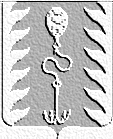 